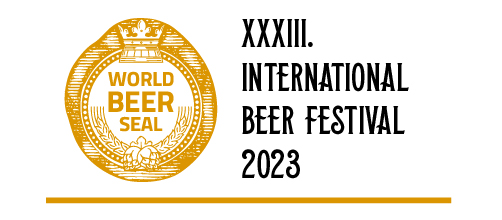 РЕГИСТРАЦИОННЫЙ  ФОРМУЛЯРКОНКУРС-ДЕГУСТАЦИЯ « ЗОЛОТАЯ  ПИВНАЯ  ПЕЧАТЬ 2023»На конкурс-дегустацию будут представлены следующие сорта:Мы обязуемся оплатить взнос за каждый образец для участия в конкурсе согласно Условиям конкурса 2023 г.
ДА - НЕТ* Мы заинтересованы принять участие в фестивале как продавец собственной продукции либо коммерческий партнер.*Ненужное зачеркнуть. Фирма:Адрес:ИНН:Ответственный сотрудник:Ответственный сотрудник:e-mail:Телефон:Телефон:В дегустации примут участие сотрудники:В дегустации примут участие сотрудники:В дегустации примут участие сотрудники:Торговое наименование сортаКатегория (выбрать из списка)Дата:Печать, подпись: